Outil n° 4 Synthèse des résultats du candidat Certificat de Qualification Professionnellede la branche professionnelle de l’immobilierCQP GESTIONNAIRE LOCATIFVAE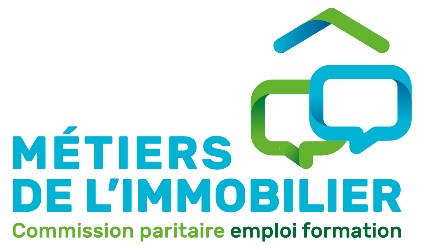 Observations/Préconisations du jury de VAE :CandidatMembre de jury 1Date de l’évaluationMembre de jury 2Intitulé des blocsActivités évaluéesEvaluation par le juryEvaluation par le juryRésultat de la délibérationIntitulé des blocsActivités évaluéesMembre 1Membre 2Résultat de la délibérationBC1 - Accueillir, informer, conseiller le candidat-locataire dans la recherche d’un bien immobilierC1. - Accueillir, renseigner et orienter le candidat-locataire en fonction de ses besoins. A NA A NA Acquis Non acquisBC1 - Accueillir, informer, conseiller le candidat-locataire dans la recherche d’un bien immobilierC2. - Opérer les rapprochements entre les biens à louer et les attentes/besoins du candidat-locataire. A NA A NA Acquis Non acquisBC1 - Accueillir, informer, conseiller le candidat-locataire dans la recherche d’un bien immobilierC3. – Programmer les visites et faire visiter le(s) bien(s) au candidat-locataire. A NA A NA Acquis Non acquisBC2 - Prospecter et conclure les mandats de gestion locativeC4. – Réaliser une veille concurrentielle et informationnelle. A NA A NA Acquis Non acquisBC2 - Prospecter et conclure les mandats de gestion locativeC5. - Développer/Construire un réseau professionnel et personnel afin de se tenir informé sur le marché locatif. A NA A NA Acquis Non acquisBC2 - Prospecter et conclure les mandats de gestion locativeC6. – Estimer le loyer d’un bien immobilier au prix juste. A NA A NA Acquis Non acquisBC2 - Prospecter et conclure les mandats de gestion locativeC7. – Etablir et faire signer les mandats de gestion ou de location dans le respect de la législation en vigueur. A NA A NA Acquis Non acquisBC2 - Prospecter et conclure les mandats de gestion locativeC8. - Assurer la promotion commerciale des biens immobiliers auprès de candidats-locataires. A NA A NA Acquis Non acquisBC3 - Assurer la gestion locative des biens en portefeuilleC9. - Gérer les actes courants de gestion locative liés à l’entrée du locataire-preneur. A NA A NA Acquis Non acquisBC3 - Assurer la gestion locative des biens en portefeuilleC10. - Appeler et contrôler les loyers et les charges locatives dues par les locataires. A NA A NA Acquis Non acquisBC3 - Assurer la gestion locative des biens en portefeuilleC11. – Effectuer le suivi de la gestion du mandat auprès du propriétaire-bailleur. A NA A NA Acquis Non acquisBC3 - Assurer la gestion locative des biens en portefeuilleC12. Gérer les sinistres locatifs. A NA A NA Acquis Non acquisBC3 - Assurer la gestion locative des biens en portefeuilleC13. - Gérer les actes courants de gestion locative liés à la sortie du locataire-preneur. A NA A NA Acquis Non acquis Signature membre de jury 1 :Signature membre de jury 2 :